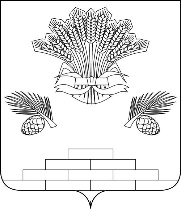      АДМИНИСТРАЦИЯ ЯШКИНСКОГО МУНИЦИПАЛЬНОГО ОКРУГАПОСТАНОВЛЕНИЕ«26» января 2023 г. №106-пЯшкинский муниципальный округОб изменении вида разрешенного использования земельного участка в п. Осоавиахим, ул. Лесная, д. 19 г, кадастровый номер 42:19:0201004:1120На основании обращения Байбулатова Е.А. от 05.12.2022 об изменении вида разрешенного использования земельного участка, в соответствии со статьей 39 Градостроительного кодекса Российской Федерации, Федеральным законом от 06.10.2003 №131-ФЗ «Об общих принципах организации местного самоуправления в Российской Федерации», руководствуясь Уставом Яшкинского муниципального округа, администрация Яшкинского муниципального округа постановляет:Изменить вид разрешенного использования земельного участка в границах территории кадастрового квартала 42:19:0201004, с кадастровым номером 42:19:0201004:1120, площадью 850 кв. м, расположенного по адресу (местоположение): Кемеровская область-Кузбасс, Яшкинский муниципальный округ, п. Осоавиахим, ул. Лесная, д. 19 г с используемого под: «Для ведения личного подсобного хозяйства» на вид разрешенного использования «Ведение садоводства» (13.2).Опубликовать настоящее постановление в Яшкинской газете «Яшкинский вестник».Разместить настоящее постановление на официальном сайте администрации Яшкинского муниципального округа в информационно-телекоммуникационной сети «Интернет».Контроль за исполнением настоящего постановления возложить на заместителя главы Яшкинского муниципального округа по строительству, жилищно-коммунальному хозяйству, транспорту и связи – В.Ю. Короткова.Настоящее постановление вступает в силу после его официального опубликования.        Глава Яшкинского муниципального округа                                                             Е.М. Курапов 